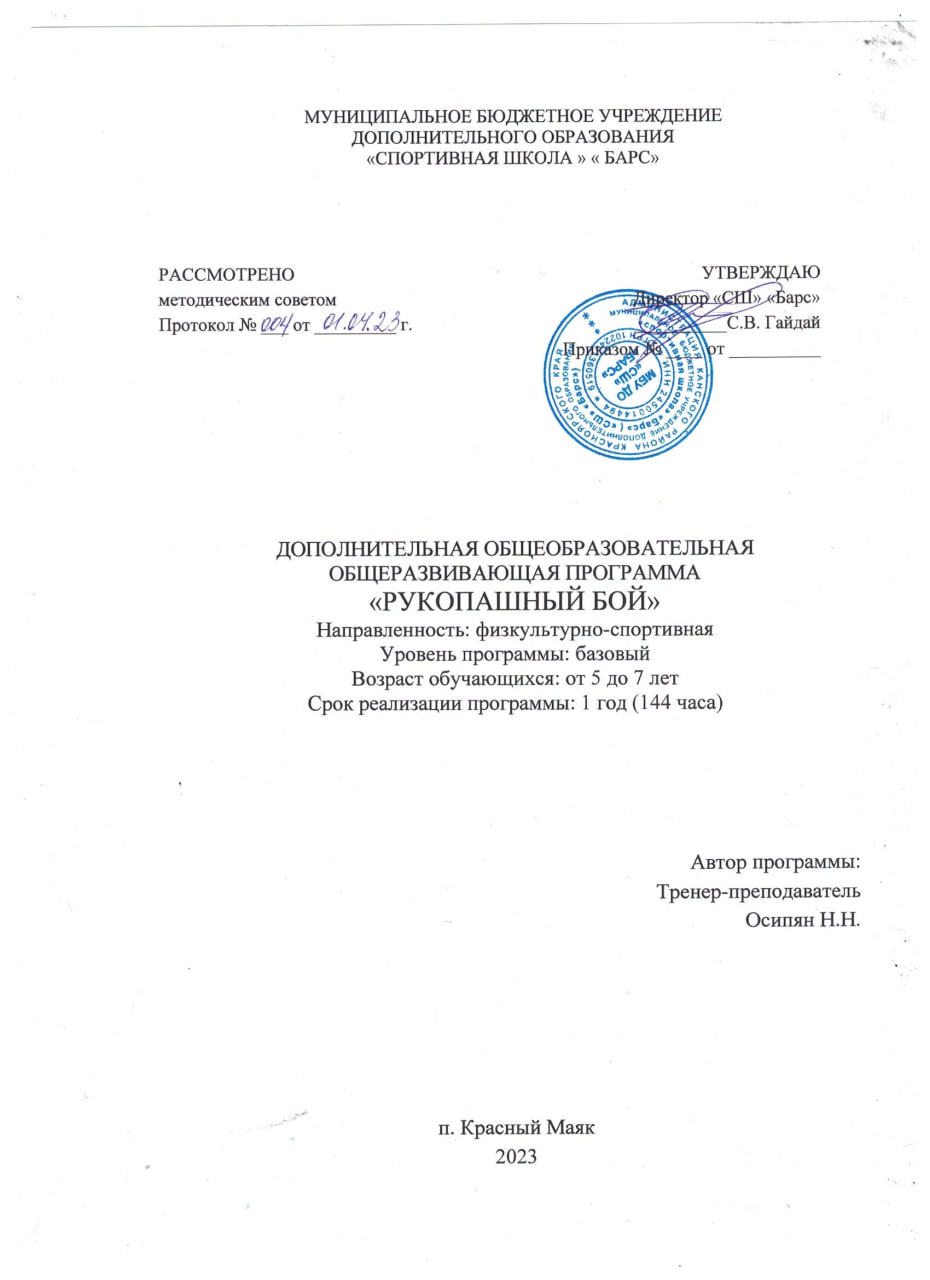 ПОЯСНИТЕЛЬНАЯ ЗАПИСКАСтруктура и содержание программы «Рукопашный бой» (далее Программа) разработаны в соответствии с нормативно-правовой базой:− Федеральный закон от 29.12.2012 N 273-ФЗ (ред. от 30.12.2021) "Об образовании в Российской Федерации" (с изм. и доп., вступ. в силу с 01.03.2022); − Стратегия развития воспитания в Российской Федерации до 2025 года, утвержденная распоряжением Правительства РФ от 29.05.2015 г. № 996-р.; − Концепция развития дополнительного образования детей до 2030 (Распоряжение Правительства РФ от 31.03.2022 г. № 678-р); − Приказ Министерства просвещения Российской Федерации от 30.09.2020 г. №533 «О внесении изменений в порядок организации и осуществления образовательной деятельности по дополнительным общеобразовательным программам, утвержденный приказом министерства просвещения российской федерации от 09.11.2018 г. №196»; − Письмо Министерства образования и науки Российской Федерации от 18.11.2015 г. № 09-3242 «О направлении методических рекомендаций по проектированию дополнительных общеразвивающих программ (включая разноуровневые программы); − Постановление Главного государственного санитарного врача Российской Федерации от 28.09.2020 г. № 28 «Об утверждении СанПиН 2.4.3648-20 «Санитарно-эпидемиологические требования к организациям воспитания и обучения, отдыха и оздоровления детей и молодежи». Программа относится к физкультурно-спортивной направленности и выполняет следующие функции:- образовательная функция осуществляется в форме самообразования, расширения знаний, полученных на занятиях по физическому развитию;- воспитательная функция осуществляется в сфере досуга, когда дети более раскрепощены и чувствуют себя более свободно и уверенно в коллективе единомышленников;- физкультурно-оздоровительная функция формирует  стойкий интерес к совершенствованию физических качеств и здоровому образу жизни;- социально-адаптационная функция формирует межличностные отношения, профессиональные навыки.АктуальностьРукопашный бой – довольно популярный среди молодёжи вид спорта, имеющий огромное воспитательное, оздоровительное и прикладное значение. Занятия рукопашным боем в полной мере обеспечивают: укрепление здоровья и всестороннее гармоничное развитие юных спортсменов и их физической подготовленности; формирование жизненно важных двигательных умений и навыков, составляющих основу техники и тактики борьбы, а также необходимых в быту, трудовой и оборонной деятельности; вооружение юных спортсменов специальными знаниями; нравственное воспитание юных спортсменов; воспитание основных психических качеств; привитие навыков личной гигиены.Программа актуальна, так как способствует укреплению здоровья детей, развитию физических, психологических качеств, закладывает фундаментальные основы в изучении рукопашного боя. Программа позволяет спортсменам выполнить спортивные разряды для поступления в ВУЗы, для прохождения срочной службы в рядах Российской армии. По данным многолетнего опыта ведущих инструкторов России оптимальна для правильного изучения и освоения рукопашного боя, кроме того, занятия по данной программе способствуют популяризации здорового образа жизни.Рукопашный бой является одним из самых сложных видов спортивных единоборств, так как включает в себя технический арсенал практически всех видов единоборств, в которых разрешается применять контролируемые удары, броски, удержания, болевые и удушающие приемы в зависимости от конкретной динамической ситуации поединка .                                                           НовизнаНовизна данной программы заключается в привлечении детей с 5лет к систематическим занятиям рукопашным боем, развитии основных физических качеств с помощью других видов спорта: легкой и тяжелой атлетики , спортивной борьбы, а также через спортивные и подвижные игры.Как вид  физической культуры рукопашный бой почти не знает себе равных. Его техника предусматривает работу большого количества мышц, что создает прекрасные условия для общей тренировки, развивает координацию и ловкость, позволяет поддерживать хорошую спортивную форму.Рукопашный бой является одним из самых сложных видов спортивных единоборств, так как практически включает в себя технический арсенал целого ряда единоборств. При этом рукопашный бой - это комплексный вид, который состоит -первый тур – демонстрация владения техникой, применяемых в стандартных ситуациях в бою с невооружённым и вооружённым противником.-второй тур – поединки, в которых разрешается проводить контролируемые удары, броски, удержания, болевые и удушающие приёмы в определённых положениях бойцов. -второй тур – поединки, в которых разрешается проводить контролируемые удары, броски, удержания, болевые и удушающие приёмы в определённых положениях бойцов.Техника первого тура представляет собой комбинацию приёмов, применяемых в спортивных поединках по рукопашному бою, и приёмах запрещённых в поединках ввиду их травмоопасности, с добавлением приёмов обезоруживания противника, добивания и конвоирования. Обязательное требование ко всем демонстрируемым приёмом и действием – контролируемость техники со страховкой атакующего контратакующим. Степень контакта при ударах и удушающих приёмах - обозначение или ограниченный контакт (до первого признака эффективности).                               Отличительные особенности программК отличительным  особенностям данной Программы относятся : возможность каждого ребенка попробовать свои силы в физкультурно-спортивной направленности, выбрать вид спорта рукопашный бой и максимально реализовать себя в нем; сравнительно небольшой период начального обучения, дающий умения и навыки игры на любительском уровне;Организованная образовательная деятельность представляет собой координирование совместной деятельности педагога с детьми, в данной Программе - с  группой детей.Выбор количества учащихся в группе зависит от возрастных и индивидуальных особенностей детей, необходимо помнить, что каждый ребенок должен получить одинаковые стартовые возможности для обучения по данной Программе.Зачисляются в спортивно-оздоровительные группы все желающие заниматься рукопашным боем и не имеющие медицинских противопоказаний. При поступлении предоставляется необходимый пакет документов, определенный локальным актом  « СШ « « Барс».Адресат программы Программа ориентирована на детей дошкольного возраста 5-7 лет и основана на постепенном и последовательном прохождении всех стадий обучения с освоением элементов техники рукопашного боя.В этом возрасте дети имеют еще не полностью сформировавшуюся костную систему, нагрузки на силу и выносливость переносятся плохо, а потому большие физические нагрузки недопустимы. Совершенствуется координация движений, гибкость.Занятия в группе начинаются с общей физической подготовки учащихся, которые затем знакомятся с основными элементами рукопашного боя, отдельными приемами и упражнениями. Следующий этап предусматривает реализацию тех знаний, которые дети получили на предыдущих занятиях, отработку навыков с применением специального спортивного инвентаря.Принимаются дети, желающие заниматься спортом и не имеющие медицинских противопоказаний в минимальном возрасте – 5лет.Формируется группы занимающихся в  количестве –20 человек.           Для освоения программы предварительной подготовки не требуется.  Зачисляются все желающие, не имеющие медицинских противопоказаний .Оптимальное количество детей в группе: от 10 до 20 человек.                       Срок реализации программы и объем учебных часовПрограмма рассчитана на один год обучения (144 часа) для одной возрастной группы.Формы обученияОбучение может осуществляться только в очной форме. Режим занятийПроведение занятий 2 раза в неделю по 2 академических часа .ЦЕЛИ И ЗАДАЧИЦель программы - привлечение детей дошкольного возраста к систематическим занятиям физической культурой профильной направленности по рукопашному бою.Задачи программы:Оздоровительно коррекционные задачи:- содействовать оптимизации роста и развития опорно-двигательного аппарата;- способствовать гармоничному развитию мышечной силы, гибкости, быстроты, выносливости;- содействовать профилактике плоскостопия;- формировать и закреплять навык правильной осанки;- содействовать развитию координационных способностей, функции равновесия, вестибулярной устойчивости;- способствовать повышению работоспособности организма занимающегося;- содействовать развитию и функциональному совершенствованию кровеносной, дыхательной и нервной систем организма;- способствовать развитию мелкой моторики рук;- способствовать коррекции психомоторного, речевого, эмоционального и общего психического состояния.Обучающие задачи:- изучение и совершенствование технических и тактических навыков и умений;- изучение основ теории рукопашного боя;- формирование основных двигательных навыков;- знакомство с элементами техники рукопашного боя;- изучение и освоение санитарно-гигиенических норм и правил техники безопасности при занятиях рукопашным боем.Воспитательные задачи:- формирование у занимающихся интереса и любви к занятиям физической культурой и к рукопашному бою в частности;- формирование развитой личности;- физическое и нравственное воспитание;- развивать лидерство, инициативу, чувство товарищества, взаимопомощи;- содействовать формированию коммуникативных качеств у детей;- воспитывать трудолюбие и стремление к достижению поставленной цели.СОДЕРЖАНИЕ ПРОГРАММЫЗадачи этапа:Введение учащихся в мир рукопашного боя, усвоение значения наследуемых ценностей.Развитие у учащихся стремление к познанию и самосовершенствованию.Формирование потребности в регулярных занятиях, формирование осмысленного отношения обучающихся к предлагаемым знаниям.Учебный план по рукопашному бою Занятия проводятся 2 раза в неделю с сентября по май месяц включительно. Нагрузка каждому ребёнку подбирается индивидуально.               Содержание учебного плана программы                                            Теоретическая подготовка.Тема 1. Теория (2ч) Введение. Краткая характеристика, цель и задачи курса рукопашного боя. Правила гигиены, техники безопасности, культуры общения на занятиях в тренировочном зале, на улице, в лесу, вблизи водоемов. Двигательный режим. Значение занятий рукопашным боем для здоровья человека. Влияние режима дня, питания, физических нагрузок на повышение физической и интеллектуальной работоспособности.Тема 2.Теория ( 2 ч) Рукопашный бой - история развития и совершенствования. Образ русских богатырей в произведениях фольклора и литературы. Борьба икулачные бои, как одна из любимых народных забав и основа состязательной мужской культуры русских. Профессиональная борьба в цирке и балаганах. Обучение рукопашному и штыковому бою в армии в разные времена в России и других государствах. Виды рукопашного боя в настоящее время.Тема 3. Теория ( 2 ч)  Духовно- нравственные основы и психофизиологические особенности рукопашного боя. Образ воина как пример для подражания: развитое чувство справедливости, товарищества, взаимовыручки, патриотизма, силы духа и воли, доброта, свободолюбие, физическая сила.Практическая подготовка.Тема 4. Практика( 8ч)Традиционные действия .Построения	в	шеренгу,	в	круг,	приветствие,	основные положение при восприятии информации и команд от инструктора, перестроения.Тема 5. Практика( 44ч) Общеразвивающие упражнения :ходьба по кругу в колонне, ходьба на носках, на пятках, в полуприседе;бег по кругу в колонне, спиной вперед, приставным шагом, бег с ускорением с захлестом голени и высоким подниманием бедра;прыжки на одной и двух ногах на месте и с передвижением, с поворотами в разные стороны;круговые и наклонные движения туловищем и головой, маховые и круговые движения руками и ногами; Тема 6. Практика( 25ч) Специальные упражнения :-техника подстраховки и самостраховки при падениях вперед, назад, в стороны, и из положения сидя и лежа;-переползания по-пластунски;-кувырки вперед, назад, прыжок-кувырок;-стойка на руках, ходьба и отжимания на руках.Тема 7. Практика( 10ч) Техника передвижений .шагом, бегом;приставным шагом;челночное перемещение (влево, вперед, назад, вправо).Тема 8. Практика( 15ч) Техника борьбы .Борьба в положении стоя:броски через бедро;бросок задняя подножка;бросок боковая подножка;передняя, боковая и задняя подсечки; Борьба в партере:переворачивание противника, перевод в борьбу лежа. Борьба лежа:удержание противника на лопатках верхомТема 9. Практика(15ч). Техника ударов .Удары руками:прямой удар кулаком;боковой удар кулаком;-удар кулаком снизу. Удары ногами:махи ногами (прямые и круговые).удар вперед;удар в сторону;удар назад.Тема 10. Практика( 15ч)Подвижные игры .Игры,	развивающие		равновесие,		на	сообразительность,	координацию движения,	реакцию,	силовую	и	скоростную	выносливость: «пятнашки»,«выжигала»,	«выталкивание	из	круга»,	«конный	бой»,	«перетягивание каната», «петушиный бой».Тема 11. Аттестация (6 ч.): начальная, промежуточная, итоговая                                 К концу первого года обучения дети должны знать:источники передачи информации о различных видах единоборств, оздоровительных и боевых системах;технику безопасности при занятиях в спортзале, лесу, на воде;простейшие элементы техники борьбы, базовые движения руками и ногами.К концу первого года обучения дети должны уметь:пользоваться упражнениями для самостоятельной разминки организма, и подготовки его к тренировке;сохранять равновесие при различных положениях тела;выполнять элементы страховки и самостраховки при падениях;выполнять простейшие элементы акробатики (кувырки назад, вперед, через плечо, прыжки кувырки);выполнять простейшие элементы техники борьбы, базовые движения руками и ногами. Занятия проводятся 2 раза в неделю с сентября по май месяц включительно. Нагрузка каждому ребёнку подбирается индивидуальноПЛАНИРУЕМЫЕ РЕЗУЛЬТАТЫЛичностные результаты:сформированная культура интеллектуальной досуговой деятельности у обучающихся и их семей;выработанные способности самостоятельно ориентироваться в игровых технологиях и областях современной культуры, где применяются игровые технологии;полученный опыт организации и проведения турниров и игротек.Метапредметные результаты:развитые компетентности мышления: критическое, логическое, креативное, системное мышление и когнитивная гибкость;развитые компетентности взаимодействия с другими: лидерство, сотрудничество, представление;развитые компетентности взаимодействия с собой: чувство времени, самоконтроль, самоорганизация;развитые базовые инструментальные грамотности: читательская, математическая, вычислительная и алгоритмическая;развитые базовые специальные современные знания и умения: «финансовая» грамотность, «экологическая» грамотность, «научная, технологическая грамотность», «грамотность» в области здоровья;Предметные результаты:развитые способности к самостоятельному изучению новых игр, а также способности быстро ориентироваться в новом информационном поле;выработанные умения структурировать материал и грамотно подавать информацию в устной форме через объяснение правил игр;сформированное умение различать и анализировать существующие в мире игровые механики и виды игр, а также на их примере придумывать свои механики и проводить по ним игры.КОМПЛЕКС ОРГАНИЗАЦИОННО-ПЕДАГОГИЧЕСКИХ УСЛОВИЙКалендарный учебный графикВ программе отражено построение образовательного процесса спортивно- оздоровительной группы, распределение объемов основных средств и интенсивности тренировочных нагрузок в недельных циклах. В основу отбора учебного материала для спортивно-оздоровительной группы положен спортивно-игровой метод организации и проведения занятий.В учебном плане сохранена номенклатура обязательных образовательных компонентов и базисное количество часов на обязательные образовательные компоненты.Примерный учебный план на 36 недель тренировочных занятийТаблица 2                               УСЛОВИЯ РЕАЛИЗАЦИИ ПРОГРАММЫ                               Материально техническое обеспечение  Для реализации учебного процесса необходимо:                                       Информационное обеспечениеВидеоматериалы:1. Видеозаписи с Первенств и Чемпионатов России, Европы и Мира.2. Видеозаписи с соревнований различного уровня с участием обучающихся СШ « Барс».В условиях реализации программы необходим доступ к фонду интернет-ресурсов.                                        Кадровое обеспечение Реализацией программы занимается педагоги дополнительного образования спортивной школы « Барс».             ФОРМЫ АТТЕСТАЦИИ И ОЦЕНОЧНЫЕ МАТЕРИАЛЫ Аттестация – это оценка уровня и качества освоения учащимися образовательной программы по рукопашному бою.Базовый уровень предусматривает начальную и итоговую аттестацию результатов обучения занимающихся. В начале года проводится входное тестирование. Итоговая аттестация проводится в конце года обучения и предполагает зачет в форме учебного тестирования по общей физической подготовке согласно нормативов комплекса ГТО. Итоговый контроль проводится с целью определения степени достижения результатов обучения.Контроль развития практических умений и навыков, их соответствия прогнозируемым результатам данной образовательной программы в течение года и  основываться на объективных и количественных критериях.Критерии оценки результативности определяются по трем уровням результативности: высокий, средний, низкий и не должны противоречить следующим показателям:-            высокий уровень – успешное освоение учащимся более 70% содержания образовательной программы; -            средний уровень – успешное освоение учащимися от 50% до 70% содержания образовательной программы; -            низкий уровень – успешное освоение учащимися менее 50% содержания образовательной программы. В результате освоения программы происходит развитие личностных качеств, общекультурных и специальных знаний, умений и навыков, расширение опыта физкультурно-спортивной деятельности. Контроль или проверка результатов обучения является обязательным компонентом процесса обучения: контроль имеет образовательную, воспитательную и развивающую функции.  Оценочные материалы :В начале года проводится входное тестирование (аналитическая справка, протокол).  Промежуточная аттестация проводится в виде текущего контроля в течение всего учебного года .Она предусматривает 1 раз в полгода зачетное занятие по общей и специальной физической подготовке при выполнении контрольных упражнений (аналитическая справка, протокол).Квалификационный экзамен проводится в конце учебного года обучения для оценки мастерства владения приёмами рукопашного боя.Итоговый контроль проводится с целью: определения степени достижения результатов обучения и получения сведений для совершенствования программы и методов обучения (аналитическая справка, протокол). Результаты соревнований (протоколы, дипломы, зачетная книжка спортсмена, фото, видео), контрольных испытаний, журналов посещаемости, портфолио, отзывы родителей, статья и др.  являются основой для перехода на другой уровень освоения программы.  Оценочные материалы позволяющие определить планируемые достижение обучающихся:- текущая оценка усвоения изучаемого материала (наблюдение);- оценка результатов в соревнованиях (анализ соревнований, протоколы);- выполнение контрольных упражнений по ОФП (общая физическая подготовка) и СФП (специальная физическая подготовка), ТП (техническая подготовка) для чего организуются специальные соревнования (тест,анализ, сводный протокол достижений);- прохождение углубленного медицинского обследования (физдиспансер);- аттестационная программа (является контрольно-методической разработкой позволяющей тренеру отслеживать технический уровень своих воспитанников, формировать подгруппы занимающихся . С целью определения уровня общей и специальной физической подготовленности учащихся отделения по рукопашному бою за основу принимаются нормативы по ОФП.Два раза в год (сентябрь-май) в группах базового уровня  проводятся тесты по общефизической подготовке. Уровень подготовленности учащихся выражается в количественно-качественных показателях физической подготовленности.  МЕТОДИЧЕСКИЕ МАТЕРИАЛЫМетоды обучения: наглядные, словесные, практические, наблюдения, игровые, метод интеграции.Формы организации учебного занятия:  беседа, рассказ,  практическое занятие, соревнование,  открытое занятие,  игровой тренинг, мастер-класс.Педагогические технологии -технология группового обучения, технология игровой деятельности, коммуникативная технология обучения, здоровье сберегающая технология.Алгоритм учебного занятия1.Организация начала занятия, постановка образовательных, воспитательных, развивающих задач, сообщение темы и плана занятия.2.Инструктаж по ТБ.   3.Проверка имеющихся у детей знаний, умений, их готовность к изучению новой темы.4.Ознакомление с новыми знаниями и умениями.5.Упражнения на освоение и закрепление знаний, умений, навыков.   6. Подведение итогов занятия, формулирование выводов.      Организационные формы обученияАлгоритм учебно-тренировочного занятияПодготовительная частьДанная часть тренировочного занятия вводит детей в работу, которая запланирована, организует их, устанавливает контакт между детьми и тренером-преподавателем. Организм спортсмена подготавливается к выполнению предстоящей физической нагрузке, т. е. к выполнению более сложных упражнений основной части занятия. Для содержания первой части  характерны строевые и порядковые упражнения, быстрая ходьба, легкий бег, прыжки на месте и в продвижении, упражнения на быстроту и точность реакции, на внимание и другие. Главная задача этой части занятия - четкая организация детей, приобретение ими навыков коллективного действия; эти упражнения воспитывают дисциплину, повышают внимание. Не стоит в одно занятие включать много строевых упражнений и нельзя давать все время одни и те же движения. Основная частьЗадача основной части занятия - овладение главными, жизненно - необходимыми и специальными навыками, которые содействуют освоению рукопашного боя. Также предусматривает развитие, и совершенствование ориентировки во времени и пространстве, координации движений, силы, быстроты, устойчивости, самостоятельности и других психофизических качеств. Наиболее характерны для этой части занятия не только такие традиционные упражнения как ходьба, бег, прыжки, упражнения в равновесии, упражнения для развития быстроты и точности, дыхательные упражнения, но и специальные упражнения. Кроме упражнений для развития общей выносливости, мышечной памяти, применяются упражнения, развивающие творческое мышление.Заключительная частьЗадачи этой части занятия - завершить работу постепенным снижениемнагрузки на организм, привести детей в более спокойное состояние. Основные средства - медленная ходьба, упражнения на восстановления дыхания.                         РАБОЧАЯ ПРОГРАММА ВОСПИТАНИЯ Особенности организуемого воспитательного процесса в СШ « Барс» Цель программы воспитания: личностное развитие обучающихся посредством воспитания потребности ведения здорового образа жизни, ответственности, дисциплинированности, взаимопомощи. Процесс воспитания в группе основывается на принципах взаимодействия педагогов, родителей и обучающихся через создание психологически комфортной среды. В группе сформирована система традиционных мероприятий: открытые занятия для родителей, спортивные праздники, «Церемония награжденияпобедителей», «Спортивная элита». Виды, формы и содержание деятельностиДля достижения поставленной цели использую следующие виды деятельности: игровая, познавательная, трудовая.Формы деятельности: мастер-класс, презентация, беседа, практикум, игра. Планируемые результаты: в процессе воспитательной деятельности, у обучающихся  будет сформирована потребность в ведении здорового  образа жизни;  будет проявляться уважительное отношение к семейным ценностям,  известным спортсменам.СПИСОК ЛИТЕРАТУРЫ
Основная литература1.   Зайчиков А.С. Самозащита на улице: учеб. пос. / А.С. Зайчиков. – СПб.: Нева. 2008 2.   Ингерлейб М.Б. Боевые искусства и самооборона для детей. / М.Б. Ингерлейб. – М.:Феникс – 2002. 3.   Ланда Б.Х. Методика комплексной оценки физического развития и физической подготовленности. / Б.Х. Ланда. – М.: Советский спорт. – 2008.4.   Самооборона: учеб. пособие для вузов физической культуры / под ред. А.В.Тышлера. - М.: СпортАкадемПресс, 2011. 5.   «Справочник учителя физической культуры», П.А.Киселев, С.Б.Киселева; -Волгоград: «Учитель»,2008 6.   Харлампиев А.А. Борьба самбо. Учебное пособие для секций, коллективов физической культуры. Изд.4-е дополненное. М.:Ф.И.С.,1959 г.  7. Чумаков Е.М. 100 уроков самбо. М.: Фаир пресс, 1999 г. Дополнительная литература8.   Иванов С., Касьянов Т. Основы рукопашного боя. М.: Прасковья, 1995 г 9.   Карякин Б.П. Самозащита. Самарский Дом печати: 1994 г 10.             Радюков В.И. Самоучитель по рукопашному бою. Минск, "Полымя", 1995г11.             Путин В., Шестаков В., Левицкий А. Дзюдо: история, теория, практика. Издательский дом СК, 2000 г. 5. Чумаков Е.М. 100 уроков рукопашного боя. М.: Фаир пресс, 1999 г.№ п/пНазвание раздела, темыКоличество часовКоличество часовКоличество часовФормы аттестации/контроля№ п/пНазвание раздела, темыВсегоТеорияПрактикаФормы аттестации/контроля1Введение в программу      Техника безопасности22-Беседа опрос2Разминка Рукопашный бой-история развития и совершенствования.22-Опрос, тестирование3Духовно –нравственные основы и психофизиологические особенности рукопашного боя.22-Опрос, тестирование4Построения, перестроения, повороты  на месте и в движении, различные виды бега.8-8Текущий контроль,тестирование5Общеразвивающие упражнения.44-44тестирование6Специальные упражнения.25-25тестирование7Техника передвижений.10-10Текущий контроль, тестирование8Техника борьбы.15-15тестирование9Техника ударов.15-15тестирование10Подвижные игры. Подвижные игры.15-15практика11Аттестация:-начальная-промежуточная-итоговая6-6Тестирование по ОФП , СФПИтого1446138№ п\пГод обученияДата начала занятийДата окончания занятийКоличество учебных недельКоличество учебных днейКоличество учебных часовРежим занятийСроки проведения промежуточной итоговой аттестации12023-2024сентябрьмай3672144очныйдекабрь , май№ п/пСодержание занятийСпортивно-оздоровительный этап (часы)1Максимальное	количество	тренировочныхзанятий722Максимальное	количество	тренировочныхзанятий в неделю23Максимальное количество часов в неделю44Продолжительность занятия25Общее количество часов в году144Разделы подготовкиРазделы подготовкиРазделы подготовкиТеоретическийТеоретическийТеоретический1Теоретическая подготовка6Итого по разделу:Итого по разделу:6ПрактическийПрактическийПрактический1Общая физическая подготовка522Специальная физическая подготовка803Итоговая аттестация6Итого по разделу:Итого по разделу:138Комплект спорттренажёровМешок боксёрскийТатами (комплекты)Силовой тренажёрСтойка с гантелямиСиловая станцияМат гимнастическийВелоэргомерБеговая дорожкаУниверсальный тренажёрШлем для рукопашного бояНакладки на рукиЗащита голени с набивкойЗащита стопыГимнастические стенкиПерекладиныСкамейки гимнастическиеТатами для единоборствТатами 16*9ТатамиМанекен для борьбы 35,50 кгМанекен борцовский 25,35 кгГруша LECO -12 кг.Груша боксерская (50 кг.)Груша боксерская (80 кг.)КанатМешок боксерский LECO -50Печатки для рукопашного бояСкамья многофункциональнаяТатами (лист 1м. *2м.*4см.)Макивара для отработки ударов ногами1531117111466623483125463112341442